 NEST Board Meeting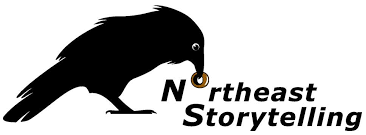 June 23, 2022 MinutesPresent: Cris Riedel , Rona Leventhal, ChaChanna Simpson, Barbara Aliprantis, Linda Schuyler Ford (Arrived at 6:57pm)Meeting Start: 6:40pm Call to OrderMotion to approve the April and May 2022 board meeting minutes. (Approved 4-0). Motion by ChaChanna, Seconded by BarbaraBudget- Motion to approve the budget for 2023. (Approved 4-0) Motion by ChaChanna, Seconded by BarbaraConsent AgendaNothing to discuss on submitted reportsExecutive Director PositionChaChanna made a note that one application for the position had come in already. Cris had posted the job posting on Facebook.  ChaChanna commented that Elisa Pearmain sent an email about having the NEST ED share duties with NSN. Cris brought up that maybe if that happened, it would open the job up to more people. Nicolette Nordin Heavey applied for the position and everyone was excited about her as a possibility as she is well known in the NEST and Storytelling community. ChaChanna read over her application and resume to the group. Nicolette had talked to Lynn before applying to make sure the expectations of hours lined up correctly. Cris, Rona, and Barbara all have personal experience with her and could attest to her work ethic and brought up the fact that she is a storyteller which is a bonus.Sharing The FireRona updated the board that they are close to securing a key note speaker. Membership Renewal/DonationsCris addressed that the time to start focusing on membership renewals is here.  Cris wanted to add additional information to the automatic email that goes out to the memberships. ChaChanna wanted to know about adding additional outreach opportunities for donations for the organization. The end of the year was brought up as a time to look for donations as it is the holiday season as well as the end of the year for tax purposes donating to a non-profit. Cris threw out that it is usually easier for people to donate while they are on the site purchasing something out, and that having a targeted project could help people donate. There was a discussion about how best to handle asking for donations and how to handle NEST Fest. ChaChanna made a point that as a non-profit, it is best to make sure to charge for tickets for NEST Fest and to make sure to ask for donations as the worst that members can do is say no.  Linda had the idea of having a board storytelling showcase that could be used as a way to get donations. Rona had the idea of people donating CD’s and then people can donate money to receive an amount of CD’s similar to NPR’s program.OutreachChaChanna updated that the mentorship program information had been sent out to the membership. Barbara suggested making a video about the information so that people were more likely to see it rather than an email. Cris suggested providing the information at any in-person events. Jo Radner had sent some suggestions to Barbara and ChaChanna about getting out the information in a better way. Rona had mentioned that emails should be visually more exciting.  Cris asked about what should be done with the WVSG Facebook page as it is currently only used for advertising different storyteller’s events. Linda gave an update how the current social media environment for the storytellers is just advertising to the same groups of people about each other’s show. ChaChanna said that the purpose of the page should be decided and then limit people’s advertising based off of the goal of the FB page. Cris is going to decide on that with some regulars of the group.Old BusinessNone to reportNew BusinessNone to reportNext Meeting: 7/21/22 at pmMeeting Adjourned 7:28pm